	Obecní úřad Vernířovice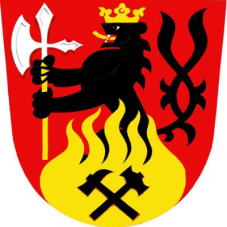                                Vernířovice 53	788 15 Velké LosinyVolby do zastupitelstev krajů konané ve dnech 2. a 3. října 2020Informace o počtu a sídlech volebních okrskůNa základě § 15 odst. 1 písm. f) zákona č. 130/2000 Sb., o volbách do zastupitelstev krajů a o změně některých zákonů, ve znění pozdějších předpisů (dále jen „zákon“)starostka obce VernířoviceinformujeVolební okrsek v obci Vernířovice:Volební okrsek č. 1            OÚ Vernířovice 53 – společenská                      místnost v přízemíVernířovice 18. 8.2020                                                                            Bohumila Hojgrová                                                                            starostka obce Vernířovice